HEANOR GATE SCIENCE COLLEGE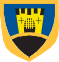 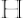 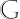 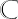 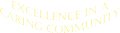 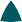 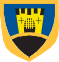 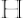 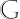 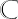 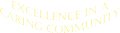 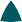 “Develop all learners to achieve their full potential” “Create a culture of aspiration”Principal: Mr S HuntingtonFACULTY OF MODERN FOREIGN LANGUAGESRooms and resources and teaching The Languages Curriculum Area is located in self-contained suite of classrooms and visitors often comment on the pleasant and ordered learning environment.  There are five classrooms in total, all of which are fully equipped with a desk top computer, whiteboard and mounted projectors with a full sound system and a data projector. In addition, the Curriculum Area team has a small teaching room equipped with seven freestanding computers and a common work room.  We hope to acquire more computers in the future.  Languages lessons are enjoyed by students and lessons are challenging, motivating and innovative.  Textbooks and teaching materialsAt present, students in Key Stage 3 follow our own schemes of work within National Curriculum guidelines and in KS4 we follow the AQA schemes of work.  We have a variety of text books and the schemes of work are supplemented by staff resources in all three languages. These are placed on a “shared area” on the school Intranet system.  The sharing of resources and joint planning is encouraged.  In Key Stage 5 classes a variety of resources are used including authentic media resources, set literary texts and films and courses follow the AQA approved text books around which schemes of learning are heavily based.  Both KS4 and KS5 teaching and learning is supported by Kerboodle interactive packages to which all students of MFL have access.Course structure and curriculumIn Year 7 all students have three hours a week of either French or Spanish.  In year 8 all students continue to study these languages and some have the option to pick up a second language.  In Years 10 and 11, students receive five hours tuition over a fortnight.  In Key Stage 5, courses are taught over nine hours in a two-week cycle.Awarding BodiesIn French, Spanish and German we prepare students for the new AQA GCSE for accreditation by the 9-1 grading system.  We currently offer all three languages at Post 16 Level and have opted to deliver the full A Level course with examinations at the end of the second year of study.Students We enjoy close links with the University of Nottingham’s Teacher Training School and these allow us to stay at the cutting edge of teaching methodology and help to provide for our students dynamic and innovative lessons.MeetingsThe Curriculum team meets within the school scheduled meeting timetable after school, on a Wednesday.  The meetings usually last from 2:40pm to 3.40pm.  We are sometimes joined at these meetings by our Leadership Team.  At these meetings we discuss Curriculum Area business and agree the Curriculum Area’s response to issues and events in school life.  We try to devote most of the meeting time to developing our practice.We are a friendly and supportive team with a strong collaborative approach.  As a new colleague you can be assured of a very warm welcome from an experienced, committed and enthusiastic team of linguists.